О назначении публичных слушаний по внесению изменений в Правила землепользования и застройки  территории сельского поселения Октябрьский сельсовет Стерлитамакского района Республики Башкортостан, связанных с изменением границ  территориальных зон для земельных участков В соответствии со ст. 28 Федерального закона от 06.10.2003г. № 131-ФЗ (в ред. от 29.12.2017г.) «Об общих принципах организации местного самоуправления в Российской Федерации», ст. 30, 33 Градостроительного кодекса Российской Федерации, Правилами землепользования и застройки территории сельского поселения Октябрьский сельсовет, утвержденных решением Совета сельского поселения Октябрьский сельсовет от 29.12.2009 № 25, Уставом сельского поселения Октябрьский сельсовет муниципального района Стерлитамакский район Республики Башкортостан, в целях соблюдения прав человека на благоприятные условия жизнедеятельности, прав и законных интересов правообладателей земельных участков и объектов капитального строительства, Совет сельского поселения Октябрьский сельсовет решил:1. Назначить публичные слушания по внесению изменений в Правила землепользования и застройки территории сельского поселения Октябрьский сельсовет Стерлитамакского района Республики Башкортостан, утвержденных решением Совета сельского поселения Октябрьский сельсовет  от 29.12.2009 № 25, - в части изменения территориальной зоны С-3 (для ведения сельскохозяйственной деятельности) на Ж-1 (жилая зона) земельного участка с кадастровым номером 02:44:180701:3, расположенного по адресу: ул. Волочаевская д. 5 кв. 2 д. Кононовский Стерлитамакского района Республики Башкортостан.- в части изменения территориальной зоны С-3 (для ведения сельскохозяйственной деятельности), Т-1 (для размещения линейных объектов автомобильного транспорта и инженерно – транспортной инфраструктуры) на Ж-1 (жилая зона) земельного участка с кадастровым номером 02:44:180701:17, расположенного по адресу: ул. Волочаевская д. 5А д. Кононовский Стерлитамакского района Республики Башкортостан.2. Провести публичные слушания «26» июня 2018 г. в 16.00 ч.  (место проведения публичных слушаний: административное здание сельсовета Республика Башкортостан Стерлитамакский район с. Октябрьское ул. Мира д.9)3. Установить, что письменные предложения  заинтересованных  лиц направляются по следующим  адресам: Республика  Башкортостан, Стерлитамакский район,  село  Октябрьское,  ул.  Мира д.9 административное здание сельсовета   и   г. Стерлитамак, ул. Худайбердина,  85, каб. № 5, №5 «А» г. Стерлитамак в период со дня опубликования (обнародования) настоящего постановления – до «25» июня 2018 г.4. Организацию и проведение публичных слушаний по вышеуказанному проекту возложить на комиссию по проведению публичных слушаний по вопросам землепользования и застройки в следующем составе:председатель комиссии:- Нестеренко А.А, председатель постоянной комиссии Совета по развитию предпринимательства, земельным вопросам, благоустройству и экологии;члены комиссии:- Назарова З.Х., депутат Совета сельского поселения;- Бульц В.И., депутат Совета сельского поселения;- Сафин А.И., гл. архитектор Администрации (по согласованию);- Узелкова Н. В. – начальник МБУ «Архитектурно-планировочное бюро» (по согласованию).секретарь комиссии:- Чегодаева Е.В., Управляющий делами Октябрьского сельсовета.5. Настоящее решение вступает в силу с момента опубликования в газете «Сельские Нивы».Глава сельского поселенияОктябрьский сельсоветмуниципального районаСтерлитамакский район Республики Башкортостан                                                  Г.Я. Гафиевас. Октябрьское №30-133 От 16.04.2018 г.Приложение № 1к решению Совета сельского поселенияОктябрьский сельсовет муниципальногорайона Стерлитамакский районРеспублики Башкортостан                                                                от 16.04.2018г.   № 30-133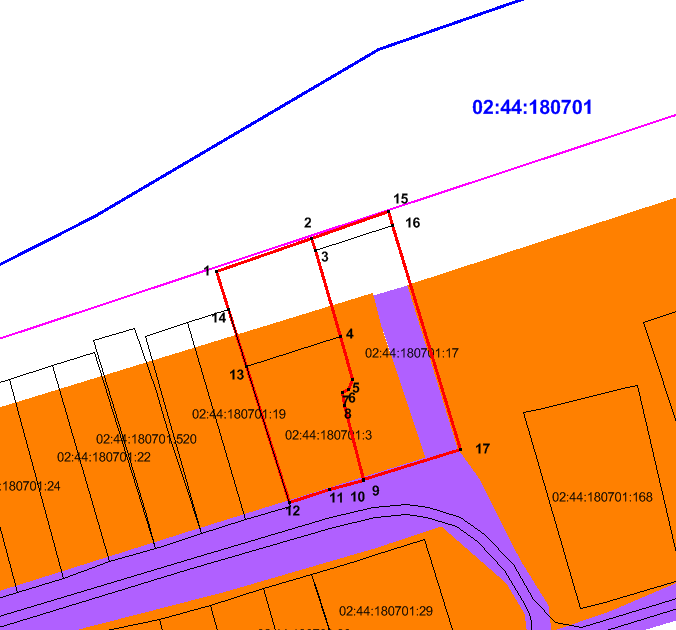 Кадастровый квартал  02:44:180701Республика Башкортостан, Стерлитамакский район , д. Кононовский, ул.Волочаевская, д.5, кв.2,  кн 02:44:180701:3Ориентировочная площадь изменяемой зоны С-3: 1591 кв.м.Ориентировочная площадь образуемой зоны Ж-1: 3536  кв.м.Республика Башкортостан, Стерлитамакский район , д. Кононовский, ул.Волочаевская, д.5А, кн 02:44:180701:17Ориентировочная площадь изменяемой зоны С-3: 935 кв.м.Ориентировочная площадь изменяемой зоны Т-1: 983 кв.м.Ориентировочная площадь образуемой зоны Ж-1: 3431  кв.м.